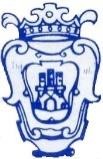 CITTÀ DI MINTURNOProvincia di LatinaServizio n.7 AFFARISOCIALI PUBBLICA ISTRUZIONEVia Principe di Piemonte, 9 - 04026 MINTURNO - www.comune.minturno.lt.it pubblicaistruzione@comune.minturno.lt.it  - Tel. 0771.6608259-260DOMANDA DI ISCRIZIONE AL SERVIZIO DI REFEZIONE SCOLASTICA A.S. 2023/2024Con dichiarazione sostitutiva di certificazione e di atto di notorietà ai sensi degli artt. 5, 46, 47 del D.P.R. n. 445/2000Al Sindaco del Comune di MinturnoIl/la sottoscritto/a (Cognome e Nome) ________________________________________________________________CONSAPEVOLE:ai sensi degli artt. 71, 75, 76 del D.P.R. n° 445/2000, delle responsabilità penali che assume per falsità in atti e dichiarazioni mendaci;del fatto che potranno essere eseguiti controlli diretti ad accertare le informazioni fornite e che la non veridicità della dichiarazione comporterà la decadenza dal beneficio;di quanto deliberato con atti normativi dall’Amministrazione Comunale in merito alla determinazione delle tariffe dei servizi scolastici;del fatto che qualsiasi variazione dei dati dichiarati al momento dell’iscrizione e l’eventuale rinuncia al servizio richiesto dovranno essere tempestivamente comunicate per iscritto all’Ufficio Pubblica Istruzione del Comune di Minturno;quale genitore/tutore esercente la potestà sul minore indicato di seguito,DICHIARAI PROPRI DATI ANAGRAFICI (Genitore):Nato/a a ____________________________________ Prov. __________________________________ e residente a Minturno – Località _____________________________________________ in Via ________________________________________ n° _____ Telefono _____________________Cell. ______________________________ CF __________________________________________Attestazione ISEE 2023    € _____________________ E-mail ________________________________________________________ I DATI ANAGRAFICI DEL/LA BAMBINO/A:(Cognome e Nome) ___________________________________________________________Nato/a il _________________ a _________________________ Prov. ______ C.F._____________________________Iscritto presso la Scuola dell’INFANZIA ____________________________SEZ_________________________________ Iscritto presso la Scuola PRIMARIA _________________________.CLASSE_________________________ISTITUTO COMPRENSIVO	◊	Antonio Sebastiani - MINTURNO	◊	Marco Emilio Scauro - SCAURI;DI RICHIEDERE IL SERVIZIO DI MENSA SCOLASTICA PER L’ANNO 2023/2024;DI IMPEGNARSI a corrispondere, per l’anno scolastico 2023-2024, la seguente tariffa forfettaria ed     onnicomprensiva, approvata con apposita Deliberazione dalla Giunta Comunale n. 15 del 16.01.2018, relativa alle ricariche  (barrare la voce interessata):DI  ESSERE al corrente del fatto che, in presenza di due o più bambini del medesimo nucleo familiare, iscritti allo stesso servizio a domanda, verrà applicato uno sconto del 50% sulla tariffa relativa al secondo bimbo, come previsto dall’art. 6 del Regolamento;DI ESSERE consapevole che: le ricariche dovranno essere effettuate sull’APP “COMUNICAPP” presso gli esercenti convenzionati;il genitore dovrà presentare all’Ufficio P.I. un’idonea certificazione medica, qualora il/la proprio/a figlio/a presenti particolari situazioni cliniche (intolleranze alimentari e/o allergie), tali da richiedere la preparazione di piatti/pasti alternativi;i cibi somministrati attraverso il Servizio di Mensa Comunale e non consumati saranno ritirati dagli operatori del servizio come rifiuto urbano;LE DISDETTE PER IL SERVIZIO DOVRANNO PERVENIRE PRESSO L’UFFICIO PUBBLICA  ISTRUZIONELA DOMANDA SARA’ RESPINTA PER GLI UTENTI NON IN REGOLA CON I PAGAMENTI DELL’ANNO PRECEDENTEALLEGA alla presente l’Attestazione ISEE 2023 per l’applicazione della tariffa agevolata;NON ALLEGA alla domanda l’Attestazione ISEE 2023, consapevole del fatto che l’assenza della predetta certificazione comporterà il pagamento della tariffa massima.AUTORIZZAil trattamento dei dati esclusivamente per l’espletamento dei fini istituzionali e l’attivazione del servizio in questione, come previsto dal D. Lgs. n. 196/2003.Minturno, ___________________________Firma del Genitore ___________________________________________________(Se non apposta in presenza dell’operatore, allegare fotocopia del documento di identità)ISEE da € 0 a € 5.000,00Costo del pasto € 2,00ISEE da € 5.001,00 a € 8.000,00Costo del pasto € 2,50ISEE da € 8.001,00 a € 11.000,00Costo del pasto € 3,00ISEE da € 11.001,00 a € 14.000,00Costo del pasto € 3,50ISEE da € 14.001,00 a € 17.000,00Costo del pasto € 4,00ISEE oltre € 17.000,00Costo del pasto € 4,50